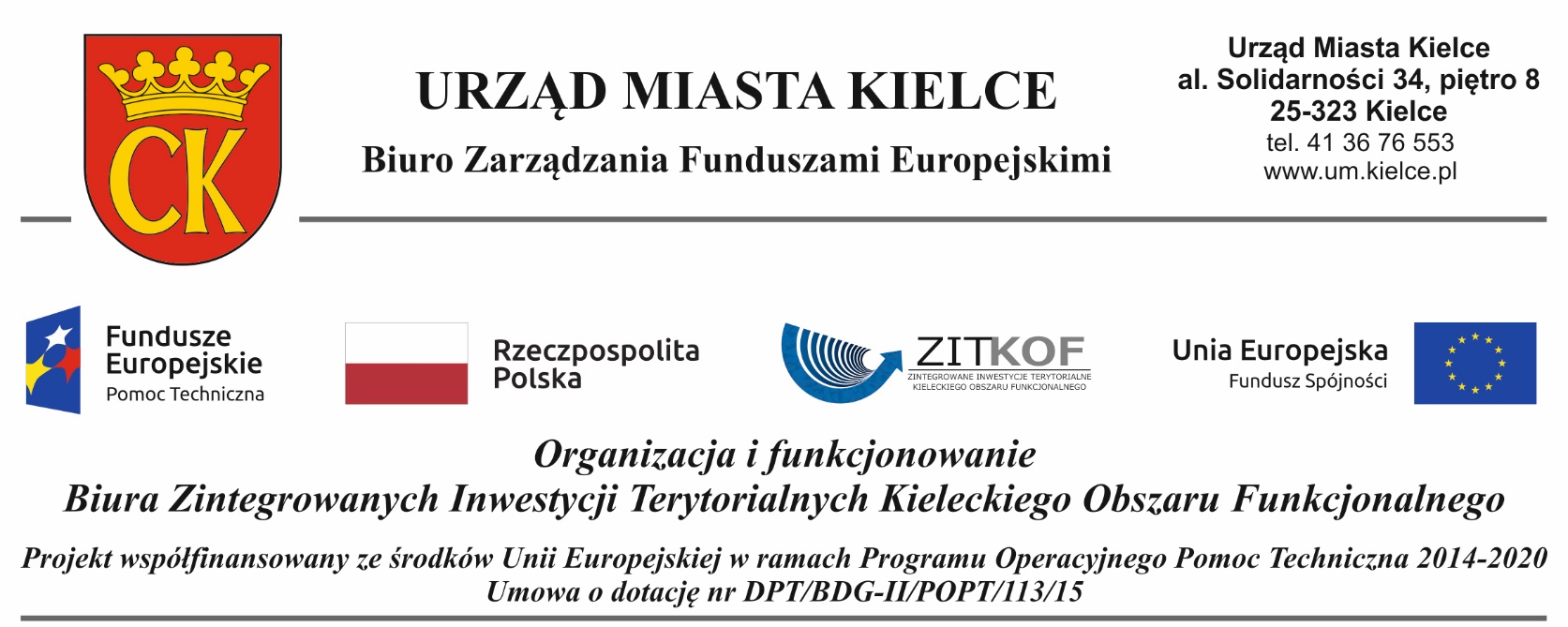 ZFE-II.042.2.31.2019Ofertana sprzedaż wraz z dostawą materiałów biurowych na potrzeby projektu „Organizacja i funkcjonowanie Biura Zintegrowanych Inwestycji Terytorialnych Kieleckiego Obszaru Funkcjonalnego” współfinansowanego ze środków Unii Europejskiej w ramach Programu Operacyjnego Pomoc Techniczna 2014-2020.Informacje o Oferencie:Oświadczenia Oferenta / Sprzedawcy:Oświadczam, iż zapoznałem się ze „Szczegółowym opisem zamówienia” i wyrażam zgodę na stosowanie jego zapisów.Oświadczam, iż nie podlegam przesłankom, o których mowa w art. 24 Ustawy Prawo Zamówień Publicznych (Dz.U.2019 poz. 1843).Złożona przeze mnie oferta jest dla mnie wiążąca przez okres nie krótszy niż 30 dni liczonych od momentu zakończenia naboru ofert oraz jestem gotów osobiście podpisać w siedzibie Kupującego umowę na sprzedaż wraz z dostawą materiałów biurowych w terminie 7 dni roboczych od momentu rozstrzygnięcia postępowania.Oświadczam, że wypełniłem obowiązki informacyjne przewidziane w art. 13 lub art. 14 rozporządzenia Parlamentu Europejskiego i Rady (UE) 2016/679 z dnia 27 kwietnia 2016 r.  w sprawie ochrony osób fizycznych w związku z przetwarzaniem danych osobowych i w sprawie swobodnego przepływu takich danych oraz uchylenia dyrektywy 95/46/WE (ogólne rozporządzenie o ochronie danych) (Dz. Urz. UE L 119 z 04.05.2016, str. 1), dalej RODO, wobec osób fizycznych, od których dane osobowe bezpośrednio lub pośrednio pozyskałem 
w celu ubiegania się o udzielenie zamówienia publicznego w niniejszym postępowaniu.** W przypadku, gdy Sprzedawca nie przekazuje danych osobowych innych niż bezpośrednio jego dotyczących lub zachodzi wyłączenie stosowania obowiązku informacyjnego, stosownie do art. 13 ust. 4 lub art. 14 ust. 5 RODO - treści ww. oświadczenia Sprzedawca nie składa np. przez jego wykreślenie.Materiały biurowe (m.in. art. papiernicze, segregatory, koszulki, skoroszyty, papier kserograficzny, teczki, kalendarze, przekładki, spinacze, art. piśmienne itp.).Materiały biurowe (m.in. art. papiernicze, segregatory, koszulki, skoroszyty, papier kserograficzny, teczki, kalendarze, przekładki, spinacze, art. piśmienne itp.).Cena jednostkowa brutto w PLN                             …………..……………...……zł.Słownie: ……………………………………...………………………………………………………………...zł.Cena brutto zawiera podatek VAT oraz wszystkie koszty związane z całkowitym wykonaniem przedmiotu zamówieniaCena brutto zawiera podatek VAT oraz wszystkie koszty związane z całkowitym wykonaniem przedmiotu zamówieniaNazwaAdresNr telefonu kontaktowegoAdres e-mailNIPREGONImię i nazwisko osoby upoważnionej do podejmowania decyzjiDataPieczątka firmowa i podpis osoby uprawnionej